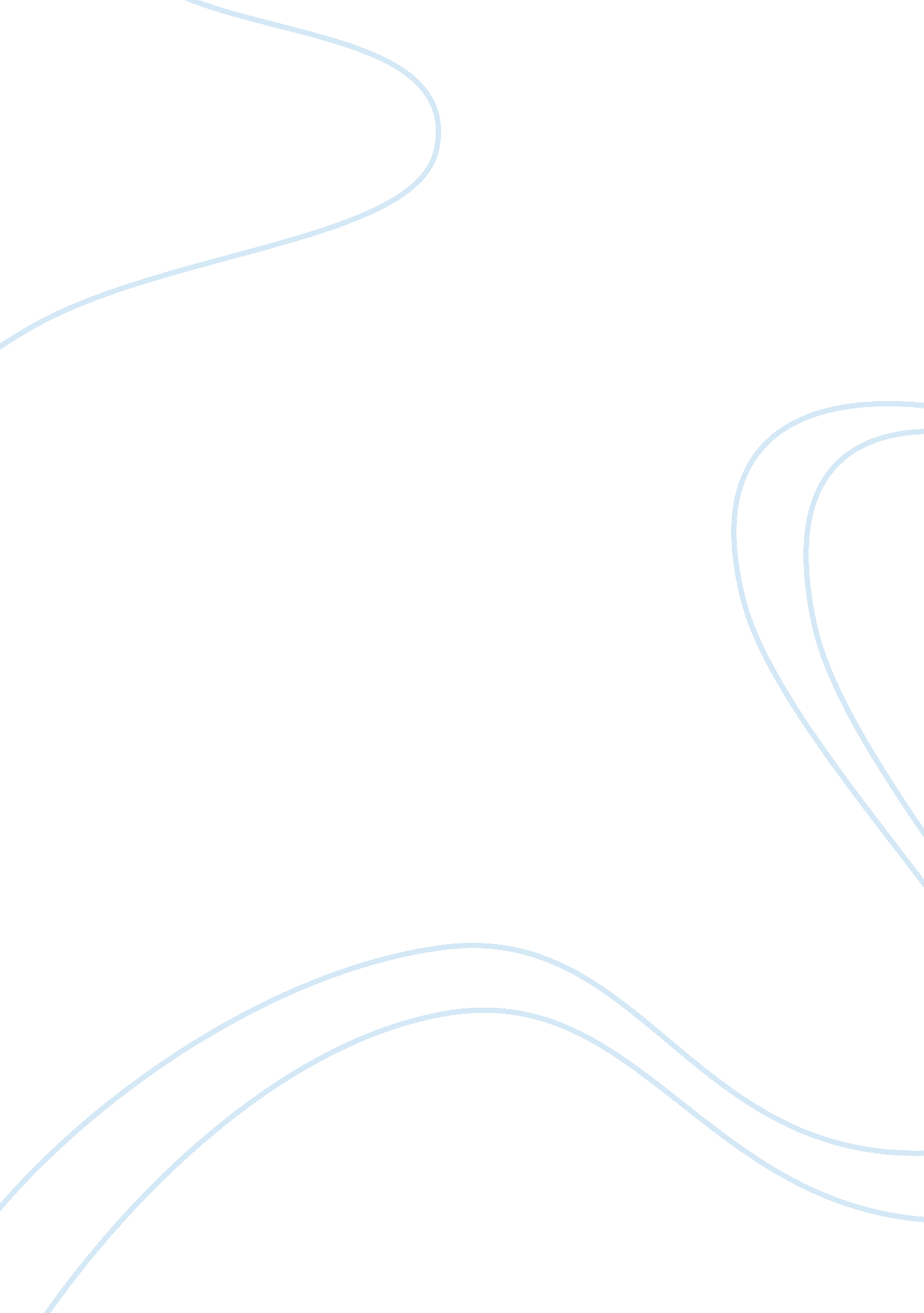 English 117 exam 2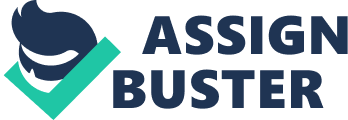 " Drenched in Light" by Zora Neale Hurston 
Isis Watts - joyful child who has problems with her grandmother, the grandmother tells her to stop dreaming and to get to work Protagonist: Isis 
Antagonist: Grandmother http://www. enotes. com/topics/drenched-light " The Gilded Six-Bits" by Zora Neale Hurston Joe and Missie May - Young, happy married couple 
Otis D. Slemmons - new guy from Chicago would causes problems in the marriage Joe finds Missie in bed with Otis, Missie is pregnant... luckily Joe's kid http://www. shmoop. com/the-gilded-six-bits/summary. html " Sweat" by Zora Neale Hurston Protagonist: Delia Jones is a washwoman 
Husband Sykes has disappeared with her horse Sykes is a bad guy, no one likes him and he is sleeping with another woman named Bertha but Delia keeps him around. Sykes refuses to kill a rattlesnake in the house and Delia flees, the snake ends up biting Sykes and Delia stays and watches him slowly die http://www. shmoop. com/sweat-hurston/summary. html " A Good Man is Hard to Find" by Flannery O'Connor Bailey wants to take his family on a vacation, his mother (The grandmother) doesn't want to go to Florida and states her point by saying " The Misfit" criminal on the loose there After traveling they get into an accident because of the grandmother's mistake... The Misfit shows up and ends up shooting them all especially the grandmother because she tried to help The Misfit by bringing religion into the mix http://www. shmoop. com/good-man-hard-to-find/summary. html " Good Country People" by Flannery O'Connor Daughter Hulga... real name Joy, has a wooden leg and is an atheist. Bible salesman tries to sell her mother a bible and didn't work.. but managed to get a date with Hulga the following day. This date is a first for Hulga and she's very vulnerable. The bible salesman, Manley, ends up practically raping her stealing her wooden leg and leaving her there in the barn. Luckily the mom and friend followed her there. http://www. shmoop. com/good-country-people/summary. html " Everything that Rises Must Converge" by Flannery O'Connor Julian tries to teach his mom a lesson about her ugly hat... which leads to her mother finding a new friend on a bus and Julian gets so mad that her blood pressure rises and collapses on the ground http://www. shmoop. com/everything-that-rises-must-converge/summary. html " Oh Youth and Beauty!" by John Cheever Cash Bentley... breaks his leg in a hurdling accident. Causes him to become very depressed. Believed to lead to his mid-life crisis where everything makes him depressed. Depressed because he can no longer prove to everyone his abilities. Story shows how a mid-life crisis can severely affect someone's life http://www. 123helpme. com/o-youth-and-beauty-by-john-cheever-view. asp? id= 162007 " The Swimmer" by John Cheever Neddy swims across pools to expect family, drinks and dry clothes. He swim across a many amount of pools. In the end he is at his own house and swims across his pool hoping to find his family only to find a dark house and no one home. http://www. sparknotes. com/short-stories/the-swimmer/summary. html " Reunion" by John Cheever Charlie is meeting up with his father who was recentl divorced during a layover. They were asked to leave multiple restaurants and eventually run out of time and Charlie has to leave. Charlie realizes that getting things you have waited for is sometimes disappointing. http://www. bookrags. com/essay-2005/9/20/162542/275/#gsc. tab= 0 " Little Things" by Raymond Carver A couple is having marital problems and the husband ends up leaving the wife. They fight over who ends up taking the child and they end up physically fighting over the child by pulling the child around. In the end the child is assumed to be injured but we are not sure. http://www. markedbyteachers. com/as-and-a-level/english/little-things-by-raymond-carver-is-a-story-about-a-couple-facing-problems-in-their-marital-life. html " What We Talk About When We Talk About Love" by Raymond Carver Mel McGinnis and wife Terri 
Nick and Laura Sitting at a table talking while drinking gin, Terri tells a sad story about her ex husband that beat her and eventually killed himself. They finish the bottle and start another one and Mel says he's going to talk about what " True Love" is http://www. shmoop. com/what-we-talk-about-when-we-talk-about-love/summary. html " Cathedral" by Raymond Carver Narrator's unnamed wife used to work for a blind man named Robert whose wife has recently passed due to cancer. He is coming to spend the night and the narrator jokes around with the wife about him being blind... the wife says if he doesn't make sure Robert is comfortable that he doesn't really love her. The narrator makes the best of it and watches a documentary with him about Cathedrals. Robert asks for the narrator to describe what a cathedral looks like and he describes it while Robert attempts to draw one out. http://www. shmoop. com/cathedral-carver/summary. html The House on Mango Streetby Sandra Cisneros Main character: Esperanza " Who's Irish?" by Gish Jen Daughter Sophie is married to an Italian man, the mother is not happy about this because he is not Irish and therefore he is plain. The mother blames the Italian husband for Sophie's reckless and wild side. " Birthmates" by Gish Jen Narrator, Art Woo, is speaking of his financial stability. He has booked the least expensive room for a business trip to find himself in a strange city which leads him to making drastic life decisions Art suffers from fear of his wife and their unborn child http://www. enotes. com/topics/birthmates " The Water Faucet Vision" by Gish Jenbildungsromanthe way a writer develops a character in a novel from childhood to adulthood through different life lessonskuntslerromana narrative about the growth to maturitygrotesquethe distortion and transgression of boundaries... in between real and fantastic... in between funny and frightening http://www. shmoop. com/everything-that-rises-must-converge/summary. html minimalisma writer that describes the most in the least amount of words possibleIowa Writers Workshopflash fictionfiction that is extremely brief, typically only a few hundred words or fewer in its entirety --> The House on Mango Street by Sandra Cisneros protagonistthe leading character or one of the major characters in the fictional textantagonista person who actively opposes or is hostile to the main character or protagonist ONENGLISH 117 EXAM 2 SPECIFICALLY FOR YOUFOR ONLY$13. 90/PAGEOrder Now 